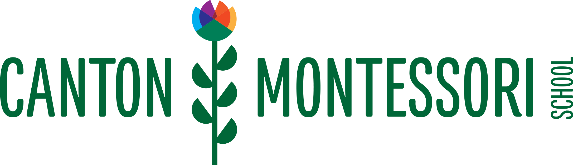 Pre-Primary Daily Schedule7:00 - 8:30		Early Morning Care (Parlor Room)8:30 – 11:30		Work Cycle                      		 -Individual and small group lessons                       		 -Self-directed work cycle                         	 	-Snack available throughout work period8:45 – 9:00		Carline- students escorted by staff to environment11:30 – 11:40	Closing Meeting11:40 – 12:00	Outside Time – weather permitting12:00 – 12:05       	Carline Dismissal – Half Day Students12:00 – 1:00          	Lunch1:00 – 3:15            	Full Day Preschool Students:  Nappers (Billiards Room)                                   	-Rest until 2:15                                	-Group Meeting, Outside                                	Full Day Preschool Students: Nap/No-Nappers (Parlor)                                	-Rest until 1:30                               	-Individual / small group work cycle, Group Meeting, Outside                                 Kindergarten Enrichment (Ballroom)                                	-Work cycle,  Specials3:15 – 3:30            	Carline Dismissal 3:15 – 6:00           	Extended Day (Parlor Room)                              	-Snack, Outside, Work cycle